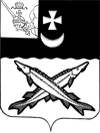 КОНТРОЛЬНО-СЧЕТНАЯ  КОМИССИЯ БЕЛОЗЕРСКОГО МУНИЦИПАЛЬНОГО РАЙОНА161200, Вологодская область, г. Белозерск, ул. Фрунзе, д.35, оф.32тел. (81756)  2-32-54,  факс (81756) 2-32-54,   e-mail: krk@belozer.ruЗАКЛЮЧЕНИЕна проект решения Представительного Собрания Белозерского муниципального округа Вологодской области о внесении изменений в решение Глушковского сельского поселения от 15.12.2021 № 48 «О бюджете Глушковского сельского поселения  на 2022 год и плановый период 2023 и 2024 годов»от 27 октября 2022 годаЭкспертиза проекта проведена на основании  пункта 9.1 статьи 9 Положения о Контрольно-счетной комиссии Белозерского муниципального района, утвержденного решением Представительного Собрания Белозерского муниципального района от 18.01.2022 № 1, пункта 1.4 плана работы Контрольно-счетной комиссии Белозерского муниципального района на 2022 год.Предмет финансово-экономической экспертизы: проект  решения Представительного Собрания Белозерского муниципального округа Вологодской области о внесении изменений в решение Совета Глушковского сельского поселения от 15.12.2021 № 48 «О бюджете Глушковского сельского поселения  на 2022 год и плановый период 2023 и 2024 годов».Цель экспертизы: определение достоверности и обоснованности показателей вносимых изменений в решение Совета Глушковского сельского поселения от 15.12.2021 № 48 «О бюджете Глушковского сельского поселения  на 2022 год и плановый период 2023 и 2024 годов».Сроки проведения:  25.10.2022 - 27.10.2022.Для заключения были представлены следующие документы:проект решения Представительного Собрания Белозерского муниципального округа Вологодской области «О внесении изменений в решение Совета Глушковского сельского поселения 15.12.2021 № 48»;копия листа согласования проекта с результатами согласования;пояснительная записка Финансового управления Белозерского муниципального района;копия уведомлений Финансового управления Белозерского муниципального района от 20.09.2022 №17,от 27.09.2022 №18;копия приказов Финансового управления Белозерского муниципального района от 20.09.2022 №112, от 27.09.2022 №116.В ХОДЕ ПРОВЕДЕНИЯ  ЭКСПЕРТИЗЫ ПРОЕКТА РЕШЕНИЯ УСТАНОВЛЕНО:Проектом решения предлагается утвердить основные характеристики бюджета поселения на 2022 год:- общий объем доходов в сумме 4 441,3 тыс. рублей, что больше ранее утвержденного объема расходов на 33,7 тыс. рублей;- общий объем расходов в сумме 4 512,4 тыс. рублей, что больше ранее утвержденного объема расходов на 33,7 тыс. рублей;- объем дефицита бюджета в сумме 71,1 тыс. рублей или 3,2% от общего объема доходов без учета объема безвозмездных поступлений и поступлений налоговых доходов по дополнительным нормативам отчислений (за счет входящего остатка собственных доходов на начало года).Изменения в плановые показатели 2023 года и 2024 года не вносятся.Проектом решения Представительного Собрания Белозерского муниципального округа Вологодской области «О внесении изменений  в решение Совета сельского поселения «О внесении изменений  в решение Совета Глушковского сельского поселения от 15.12.2021 № 48»  предлагается  внести изменения в 5 приложений к бюджету поселения из 7 утвержденных.ПРОЕКТОМ РЕШЕНИЯ ПРЕДЛАГАЕТСЯ:Приложение 1 «Источники внутреннего финансирования дефицита бюджета поселения на 2022 год и плановый период 2023 и 2024 годов» предлагается изложить в новой редакции. Предусмотрено изменение остатков средств на счетах по учету средств бюджета поселения, дефицит в размер 71,1тыс. рублей.Нарушений ст.92.1 и ст.96 Бюджетного кодекса РФ при установлении размера дефицита не установлено.Приложение 2 «Объем доходов бюджета Глушковского сельского поселения на 2022 год и плановый период 2023 и 2024 годов, формируемый за счет налоговых и неналоговых доходов, а также безвозмездных поступлений» изложить в новой редакции, а именно:Таблица № 1                                                                                                                   тыс. рублейПроектом  предлагается  уменьшить объем налоговых и неналоговых доходов в 2022 году на 200,0 тыс. рублей,  в том числе за счет:- уменьшения объема налога на доходы физических лиц на 71,7 тыс. рублей;- увеличения  налогов на доходы физических лиц с доходов, полученных от осуществления деятельности физическими лицами, зарегистрированными в качестве индивидуальных предпринимателей, нотариусов, занимающихся частной практикой, адвокатов, учредивших адвокатские кабинеты на 0,9 тыс. рублей;- увеличения налога на доходы физических лиц с доходов, полученных физическими лицами в соответствии со статьей 228 Налогового кодекса Российской Федерации (сумма платежа, перерасчеты, недоимка и задолженность по соответствующему платежу, в том числе по отмененному) на 2,8 тыс. рублей;- уменьшения единого сельскохозяйственного налога на 36,0 тыс. рублей;- уменьшения налога на имущество физических лиц, взимаемый по ставкам, применяемый к объектам налогообложения, расположенных в границах сельских поселений на 67,0 тыс. рублей;- уменьшения земельного налога с организаций, обладающих земельным участком, расположенным в границах сельских поселений на 8,0 тыс. рублей;- уменьшения земельного налога с физических лиц, обладающих земельным участком, расположенным в границах сельских поселений на 21,0 тыс. рублей.Проектом  предлагается  увеличить объем безвозмездных поступлений в 2022 году на 33,7 тыс. рублей,  в том числе за счет:- дотация на сбалансированность на 227,4 тыс. рублей;- субвенции на 6,3 тыс. рублей.Увеличение объемов безвозмездных поступлений обусловлено тем, что увеличивается дотация на сбалансированность (в том числе на покрытие выпадающих доходов – 200,0тыс. рублей, на заработную плату 27,4 тыс. рублей).Приложение 3 «Распределение бюджетных ассигнований по разделам, подразделам классификации расходов на 2022 год и плановый период 2023 и 2024 годов» предусмотрено изложить в новой редакции, а именно: Таблица № 2                                                                                                                    тыс. рублейПроектом  предлагается увеличить объем расходов на 2022 год на 33,7 тыс. рублей, в том числе:по разделу «Общегосударственные вопросы» увеличить на 77,2 тыс. рублей;по разделу «Национальная оборона» увеличить на 6,3 тыс. рублей;по разделу «Жилищно-коммунальное хозяйство» уменьшить на 43,8 тыс. рублей;по разделу «Социальная политика» уменьшить на 6,0 тыс. рублей.Приложение 4 «Распределение бюджетных ассигнований по разделам, подразделам, целевым статьям и видам расходов в ведомственной структуре расходов бюджета поселения на 2022 год и плановый период 2023 и 2024 годов» предлагается изложить в новой редакции, увеличив объем расходов на 33,7 тыс. рублей за счет увеличения безвозмездных поступлений.Таблица № 3                                                                                                                   тыс. рублейПриложение 5 «Распределение средств на реализацию муниципальной программы «Развитие территории Глушковского сельского поселения на 2021-2025 годы» предлагается изложить в новой редакции. С учетом вносимых поправок объем расходов по основным мероприятиям программы составит: Таблица № 4                                                                                                                   тыс. рублейВЫВОДЫ:Представленный проект решения Представительного Собрания Белозерского муниципального округа Вологодской области о внесении изменений в решение Совета Глушковского сельского поселения от 15.12.2021 № 48 «О бюджете Глушковского сельского поселения на 2022 год и плановый период 2023 и 2024 годов» разработан в соответствии с бюджетным законодательством, Положением о бюджетном процессе Глушковского сельского поселения и рекомендован к принятию.Аудиторконтрольно-счетной комиссии района                                                     М.А. Яковлева                      Наименование вида доходаУтверждено по бюджетуна 2022 год(решение от 30.06.2022№ 16)ПоправкиУточненный бюджет на 2022 год(проект решения)1234Налоговые и неналоговые доходы 2388,0-200,02188,0Налог на доходы физических лиц1623,0-71,71551,3Налог на доходы физических лиц с доходов, полученных от осуществления деятельности физическими лицами, зарегистрированными в качестве индивидуальных предпринимателей, нотариусов, занимающихся частной практикой, адвокатов, учредивших адвокатские кабинеты0,0+0,90,9Налог на доходы физических лиц с доходов, полученных физическими лицами в соответствии со статьей 228 Налогового кодекса Российской Федерации (сумма платежа, перерасчеты, недоимка и задолженность по соответствующему платежу, в том числе по отмененному)0,0+2,82,8Единый сельскохозяйственный налог36,0-36,00,0Налог на имущество физических лиц, взимаемый по ставкам, применяемый к объектам налогообложения, расположенных в границах сельских поселений77,0-67,010,0Земельный налог с организаций, обладающих земельным участком, расположенным в границах сельских поселений 288,0-8,0280,0Земельный налог с физических лиц, обладающих земельным участком, расположенным в границах сельских поселений210,0-21,0189,0Государственная пошлина за совершение нотариальных действий должностными лицами органов местного самоуправления, уполномоченными в соответствии с законодательными актами Российской Федерации на совершение нотариальных действий 7,07,0Доходы от сдачи в аренду имущества, находящегося в оперативном управлении органов управления сельских поселений и созданных ими учреждений (за исключением имущества муниципальных бюджетных и автономных учреждений)147,0147,0Безвозмездные поступления2019,6+233,72253,3Дотация на сбалансированность1148,7+227,41376,1Дотация на выравнивание54,054,0Прочие субсидии507,8507,8Субвенции109,1+6,3115,4Межбюджетные трансферты200,0200,0Безвозмездные поступления от негосударственных организаций0,00,0Прочие безвозмездные поступления0,00,0Итого4407,6+33,74441,3НаименованиеРазделПодразделУтверждено по бюджету на 2022 год(решение от 30.06.2022 №16)Поправки2022 годУточненный бюджет на2022 год123456Общегосударственные вопросы01003269,1+77,23346,3Функционирование высшего должностного лица муниципального образования0102699,4699,4Функционирование исполнительных органов местных администраций01042135,5+78,72214,2Обеспечение финансовых, налоговых и таможенных органов и органов финансового ( финансово-бюджетного) надзора010619,719,7Обеспечение проведения выборов и референдумов010756,056,0Резервные фонды01112,02,0Другие общегосударственные вопросы0113356,5-1,5355,0Национальная оборона0200107,1+6,3113,4Мобилизационная и вневойсковая подготовка0203107,1+6,3113,4Национальная безопасность и правоохранительная деятельность03000,00,0Защита населения и территории от чрезвычайных ситуаций природного и техногенного характера, пожарная безопасность03100,00,0Жилищно-коммунальное хозяйство0500978,1-43,8934,3Благоустройство0503757,8-43,8714,0Другие вопросы в области жилищно-коммунального хозяйства220,3220,3Образование07001,21,2Молодежная политика07071,21,2Социальная политика1000123,2-6,0117,2Пенсионное обеспечение1001123,2-6,0117,2Всего расходов4478,7+33,74512,4КФСРКВСРКЦСРКВРПоправкиОснование01048059100000190121+21,0Расходы на обеспечение функций муниципальных органов01048059100000190129+6,4Расходы на обеспечение функций муниципальных органов01048059100000190242+8,0Увеличение ЛБО на услуги связи01048059100000190244-4,7Снятие ЛБО постовых услуг01048059100000190247+18,2Увеличение ЛБО на тепло01048059100000190851+28,7Увеличение налога на имущество01048059100000190852+1,1Увеличение транспортного налога01138059100000190244-1,5Снятие ЛБО паспорт отходов02038059100051180121+4,8Субвенции на осуществление полномочий первичному воинскому учету на территориях, где отсутствуют военные комиссариаты 02038059100051180129+1,5Субвенции на осуществление полномочий первичному воинскому учету на территориях, где отсутствуют военные комиссариаты 05038054300423030244-43,8Спил деревьев10018059100083010321-6,0Доплаты к пенсиям муниципальных служащих ИтогоИтогоИтогоИтого+33,7НаименованиеРазделПодразделУтверждено по бюджетуна 2022 год(решение от 30.06.2022 № 16)ПоправкиУточненный бюджет на 2022 год(проект решения)123456Основное мероприятие «Обеспечение мер пожарной безопасности»03100,00,0Основное мероприятие, «Мероприятия, направленные на повышение уровня комплексного обустройства населенных пунктов»0503757,8-43,8714,0Основное мероприятие «Коммунальное хозяйство»0505220,3220,3Основное мероприятие «Организация и проведение мероприятий по направлениям государственной молодежной политики»07071,21,2Основное мероприятие «Мероприятия, направленные на развитие физической культуры и спорта»11010,00,0ВСЕГО РАСХОДОВ979,3-43,8935,5